МИНИСТАРСТВО ЗА ЉУДСКА И МАЊИНСКА ПРАВА И ДРУШТВЕНИ ДИЈАЛОГупућујеЈАВНИ ПОЗИВјединицама локалне самоуправе за укључивање у програм „Подстицање запошљавања високо образовних Рома и Ромкиња у јединицама локалне самоуправе“I ОСНОВНЕ ИНФОРМАЦИЈЕМинистарство за људска и мањинска права и друштвени дијалог (у даљем тексту: Министарство) у сарадњи са програмом Немачке развојне сарадње „Инклузија Рома и других маргинализованих група у Србији“ који спроводи ГИЗ у Србији (у даљем тексту: ГИЗ ИнР), као и партнерима Канцеларијом за Инклузију Рома Аутономне Покрајине  Војводине (у даљем тексту: КИР) и Удружењем ромских студената (у даљем тексту: УРС), иницирало је и покренуло програм  „Подстицање запошљавања високо образовних Рома и Ромкиња у јединицама локалне самоуправе“ (у даљем тексту: Програм). Програм је покренут и конципиран са циљем подстицања запошљавања/радног ангажовања тридесет (30) високо образованих Рома и Ромкиња у јединицама локалне самоуправе у струци за коју је стечена академска и струковна врста квалификације, односно шести и седми ниво квалификације.Програм се реализује у сарадњи са јединицама локалне самоуправе. Јединице локалне самоуправе у оквиру овог јавног позива могу укључивати предузећа, установе и друге организације и организационе јединице основане од стране локалне самоуправе, у складу са законом и статутом јединице локалне самоуправе. У реализацији Програма могу учествовати све јединице локалне самоуправе на територији Републике Србије које у својим организационим јединицама, јавним предузећима или установама имају потребу за запошљавањем/радним ангажовањем лица са шестим или седмим нивоом квалификације. Укупно трајање програма је најмање 8 месеци. У циљу реализације програма кроз овај јавни позив биће обезбеђено укупно 280.000,00 динара, по једом запосленом/радно ангажованом лицу. Из наведених средстава може се финансирати нето накнада; припадајући порези и доприноси; накнада трошкова превоза; трошкови осигурања и др.припадајући трошкови у складу са законом.Предвиђено кофинансирање Програма биће реализовано тако да трошкове радног ангажовања за лица укључена у реализацију Програма за прва три (3) месеца сносити ГИЗ ИнР, док  јединица локалне самоуправе преузима на себе обавезу да сноси додатних најмање  пет (5) месеци. Једница локалне самоуправе преузима на себе да обезбеди радно ангажовање на пословима који одговарају стручној спреми сваког лица укљученог у реализацију Програма са накнадом која не може бити ниже од утврђене висине плате радног места на којем је лице радно ангажовано, а на основу потписаног уговора о радном ангажовању.Трајање програма је најмање осам (8) месеци, од 01. августа 2022. године до 31. марта 2023. године.Надлежност/Одговорност за спровођење Програма има Управни одбор Програма, кога чине представници Министарства, ГИЗ ИнР, КИР и УРС, а која укључује подршку јединицама локалне самоуправе, менторство и јачање капацитета 30 високо образовних Рома и Ромкиња,  праћење спровођења Програма као и праћење резултата и еваулације Програма. II УСЛОВИ УЧЕШЋАПраво учешћа у реализацији Програма може остварити јединица локалне самоуправе која испуњава следеће услове:има потребу за запошљавањем једног (1) или више лица са шестим и/или седмим степеном стручне спреме;преузима кофинансирање трошкова за лица укључена у Програм за најмање пет (5) месеци новембар и децембар 2022. године, јануар, фебруар и март 2023. године;има обезбеђене техничке, просторне и друге капацитете за запошљавање/радно ангажовање, односно гарантује да ће обезбедити радни простор, техничка средства и опрему лицу/лицима која ће бити запослена/радно ангажована, имајући у виду све  услове утврђене прописима о безбедности и заштити на раду.Програм се реализује у јединици локалне самоуправе, а намењен је Ромима и Ромкињама са шестим или седмим нивоом квалификације, односно стеченом академском или струковном врстом квалификације у складу са Законом о високом образовању („Службени гласник РСˮ, бр. 76/05, 100/07 – аутентично тумачење, 97/08, 44/10, 93/12, 89/13, 99/14, 45/15 – аутентично тумачење, 68/15, 87/16 и 88/17 – др. Закон и Законом о Националном оквиру квалификација Републике Србије ("Службени гласник РС", бр. 27/2018, 6/2020 и 129/ 2021 - др. закон). Приликом подношења пријаве, могуће је доставити и биографије предложених кандидата/киња који по нивоу квалификација одговарају позицијама потребним јединицама локалне самоуправе.  Уколико подносиоци не доставе предлоге  за кандидате/киње, лице/а са одговарајућим нивоом квалификација ће се потражити на евиденцији Националне службе за запошљавање, а затим и у базама података локалних организација цивилног друштва.III СМЕРНИЦЕ ЗА ПОДНОШЕЊЕ ПРИЈАВЕЗа спровођење Програма, као и овог јавног позива формиран је Управни одбор Програма, који ће изабрати јединице локалне самоуправе за укључивање у Програм према Критеријумима. Јавни позив се објављује на интернет презентацији Министарства https://www.minljmpdd.gov.rs/  Документација за подношење пријаве:пријава за учешће у Програму на прописаном обрасцу који се преузима уз текст јавног позива (Анекс 1); изјава подносиоца за учешће у Програму (Анекс 2). Начин подношења документације:Документација за учешће у Програму подноси се Министарству непосредно на писарници (сваког радног дана од 7.30 – 15.30 часова) или поштом на адресу:Министарство за људска и мањинска права и друштвени дијалог Булевар Михајла Пупина 211 070 Нови БеоградДокументација се доставља у затвореној коверти са назнаком „За Јавни позив јединицама локалне самоуправе за укључивање у програм „Подстицање запошљавања високо образовних Рома и Ромкиња у јединицама локалне самоуправе““. Рокови у изборном поступку:Провера испуњености услова вршиће се увидом у пристиглу документацију. Рок за подношење документације је од 21. јуна до 30. јуна 2022. године. Неблаговремено поднете пријаве неће бити разматране, а непотпуне ће се сматрати неважећим. Листа изабраних јединица локалне самоуправе на основу оцене пристиглих пријава према датим Критеријумима биће објављена на сајту Министарства, у року од 8 дана од дана истека рока за подношење пријава.Учесници јавног позива имају право приговора у року од 3 (три) дана од дана објављивања Листе изабраних јединица локалне самоуправе. Приговор се подноси писаним путем, на имејл адресу: odsek.romi@minljmpdd.gov.rs или непосредно на писарници и/или путем поште, на адресу Министарства:Министарство за људска и мањинска права и друштвени дијалогБулевар Михајла Пупина 211 070 Нови БеоградОдлука о приговору, биће донета у року од 7 (седам) дана од дана истека рока за пријем приговора. Одлука о избору јединица локалне самоуправе за укључивање у програм „Подстицање запошљавања високо образовних Рома и Ромкиња у јединицама локалне самоуправе“, биће донета у року од 30 дана од дана истека рока за подношење пријаве.Подршка за подносиоце пријава:Током трајања јавног позива, за сва додатна питања заинтересовани могу послати електронским путем на адресу: odsek.romi@minljmpdd.gov.rs или на број телефона 011/ 21 32 551.IV КРИТЕРИЈУМИ ЗА ЕВАЛУАЦИЈУ ПРИЈАВАОдлука о укључивању у Програм „Подстицање запошљавања високо образовних Рома и Ромкиња у јединицама локалне самоуправе“ доноси се на основу провере испуњености услова из Јавног позива, бодовања и рангирања поднетог захтева за учешће у Програму.Бодовање поднетих пријаваПриликом бодовања захтева узимају се у обзир следећи критеријуми:Уколико постоји већи број пријава са истим бројем бодова, одлучиваће се по редоследу подношења пријаве. 	V КОРАЦИ У РЕАЛИЗАЦИЈИ 	Партнери у програму и изабране јединице локалне самоуправе по Критеријумима за евалуацију пријава у реализацији Програма спроводе наредне кораке:Потписивање кровног Споразума о сарадњи између партнера који уређује одговорности и обавезе свих укључених партнераПотписивање Споразум о техничкој сарадњи који уређује међусобна права и обавезе између партнера у сарадњи, као и лица која ће бити укључена у Програм Потписивање појединачних уговора за лицима, учесницима ПрограмаРеализација Програма за високо образовне Роме и Ромкиње Евалуација Програма.  	VI ЗАШТИТА ПОДАТАКА О ЛИЧНОСТИ	Сви подаци о личности који буду прикупљени за потребе спровођења Јавног позива биће обрађивани искључиво у сврху учешћа у Јавном позиву, а у складу са Законом о заштити података о личности.Приступ личним подацима имаће само овлашћена лица која су обавезана на чување поверљивости података о личности и неће их откривати трећој страни, осим ако је то неопходно у сврху контроле поступка спровођења Jавног позива или ревизије.Партнери у Програму се обавезују да ће чувати податке о личности у законом предвиђеном року, уз примену одговарајућих техничких, организационих и кадровских мера.Лица чији се подаци обрађују имају право на приступ, исправку и брисање својих података, право на ограничење обраде својих података, право на приговор и право на притужбу Поверенику за информације од јавног значаја и заштиту података о личности.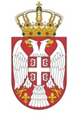 Република СрбијаМИНИСТАРСТВО ЗА ЉУДСКА И МАЊИНСКА ПРАВА И ДРУШТВЕНИ ДИЈАЛОГЛИСТАЛИСТАЛИСТАЛИСТАБрКритеријумиКритеријумиИспуњеност/ БодовиПредуслови за учешће у ПрограмуПредуслови за учешће у Програму    А. Административни захтевиАдминистративни захтевиКомплетна документацијаПријавна документација је комплетнаДа/НеИзјава подносиоца за учешће у Програму Изјава водећег носиоца је потписана, печатиранаДа/Не    Б.Програмски захтеви према јединицама локалне самоуправеПрограмски захтеви према јединицама локалне самоуправеПодстицање запошљавања Подстицање запошљавања се реализује се у складу са законом и статутом јединица локалне самоуправеДа/НеПодстицање запошљавањаКофинансирање трошкова за лица укључена у Програм за најмање пет (5) месециДа/НеТехнички, просторне и други капацитети за запошљавање/радно ангажовање Постојање радног простора, техничких средства и опреме, обезбеђени услове у складу са прописима о безбедности и заштити на радуДа/НеПланирана врста уговора од стране јединица локалне самоуправе за лица укључена у реализацију ПрограмаУговор о раду20Планирана врста уговора од стране јединица локалне самоуправе за лица укључена у реализацију ПрограмаУговор о делу15Планирана врста уговора од стране јединица локалне самоуправе за лица укључена у реализацију ПрограмаОстали уговори (Повремено-привремени послови, радна пракса, итд.)10Планирана дужина ангажовања лица укључених у реализацију Програма од стране јединица локалне самоуправеДванаест (12) месеци (крај октобар 2023)20Планирана дужина ангажовања лица укључених у реализацију Програма од стране јединица локалне самоуправеОсам (8) месеци (крај јуна 2023)15Планирана дужина ангажовања лица укључених у реализацију Програма од стране јединица локалне самоуправеПет (5) месеци (крај марта 2023)10Број предложених позиција/лица за учешће у ПрограмуВише од 5 позиција/лица20Број предложених позиција/лица за учешће у ПрограмуОд 3 до 5 позиција/лица15Број предложених позиција/лица за учешће у ПрограмуОд 1 до 3 позиција/лица10Максималан број бодоваМаксималан број бодоваМаксималан број бодова         60